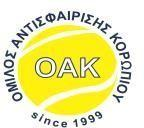 ΟΜΙΛΟΣ ΑΝΤΙΣΦΑΙΡΙΣΗΣ ΚΟΡΩΠΙΟΥ ΑΙΤΗΣΗ ΣΥΜΜΕΤΟΧΗΣ 2ο  KOROPI JUNIOR TENNIS OPEN                     ΑΓΟΡΙΩΝ-ΚΟΡΙΤΣΙΩΝ 12-14-16ΟΝΟΜΑΤΕΠΩΝΥΜΟ ΑΘΛΗΤΗ/ΤΡΙΑΣ..........................................................................................ΟΜΙΛΟΣ......................................................................................................................................ΕΤΟΣ ΓΕΝΝΗΣΕΩΣ.......................................................................................................................ΤΗΛ.ΕΠΙΚΟΙΝΩΝΙΑΣ....................................................................................................................ΚΑΤΗΓΟΡΙΑ ΣΥΜΜΕΤΟΧΗΣ…………………………………………………………………………………ΥΠΕΥΘΥΝΗ ΔΗΛΩΣΗ ΓΟΝΕΑ Ή ΚΗΔΕΜΟΝΑΟ/Η κάτωθι υπογεγραμμένος./η ..........................................................γονέας/κηδεμόνας τ.....αθλητ...   ..................................................................της......Τάξεως του Δημοτικού:Επιτρέπω και συμφωνώ να πάρει μέρος στους ανωτέρω αγώνες Αντισφαίρισης. Είναι υγιής και απόλυτα ικανός/ή να συμμετέχει σε αθλητικούς αγώνες.Επιτρέπω να φωτογραφηθεί και να μαγνητοσκοπηθεί κατά την διάρκεια των δράσεων του ομίλου στο πλαίσιο διαφημιστικών σκοπών.Έχω διαβάσει την προκήρυξη των αγώνων, συμφωνώ και αποδέχομαι πλήρως τους όρους διεξαγωγής τους .Ημερομηνία....../......../2024Ο/Η Δηλών/ Δηλούσα....................................................Υπογραφή......................................................................Σημειώσεις:Παρακαλείστε να υπογράψετε και να προσκομίσετε το παρόν για να θεωρηθεί έγκυρη η συμμετοχή σας. Για την επικύρωση της συμμετοχής χρειάζεται να καταβληθεί το απαιτούμενο ποσό μέχρι την Τρίτη 26/03/24 στον λογαριασμό του Ομίλου Αντισφαίρισης Κορωπίου (Τράπεζα Πειραιώς GR1201717290006729144805544 αναγράφοντας ως αιτιολογία το όνομα του αθλητή/τριας και τον σύλλογο από τον οποίο προέρχεται ή με μετρητά στην γραμματεία του Ο.Α.Κ. μέχρι και την Τρίτη 26 Μαρτίου 2024 και ώρα 21:00.